Základní škola a Mateřská škola Babice, příspěvková organizaceBabice 40, 785 01 Šternberk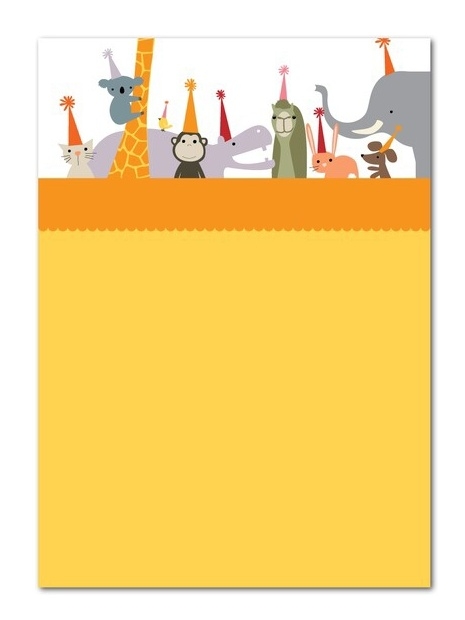 ZÁPIS DO MATEŘSKÉ ŠKOLY BABICE          na školní rok 2021/2022Se uskuteční bez přítomnosti dětí a zákonných zástupců a to následovně:Formuláře je možné si stáhnout na webových stránkách www.skolababice.czK zápisu může být přihlášené dítě od 3 do 6 let Povinnost plnit předškolní vzdělávání mají děti narozené do 31. 8. 2021 pěti let a děti s odkladem povinné školní docházkyVyplněné formuláře doručí zákonný zástupce jedním z následujících způsobů:Do datové schránky školy: f4qmbb9e-mailem s uznávaným elektronickým podpisem, nelzejen poslat prostý e-mailPoštou na adresu ZŠ a MŠ Babice, Babice 40, 785 01  Šternberkdo 5. 5. 2021po telefonické domluvě osobně v mateřské škole ve dnech 4. - 5. května 2021 od 15.00 -18.00hod. za dodržení zvýšených hygienických opatřeníDokumenty potřebné k zápisu:řádně vyplněná „Žádost o přijetí dítěte k předškolnímu vzdělávání“prostá kopie rodného listučestné prohlášení zákonného zástupce o řádném očkování a zdravotním stavu dítěte a kopie očkovacího průkazu se záznamem o povinném očkování dítěte 